入 学 確 定 者 名 簿　　　　　　　　　　　　　　　　　　　　　　　令和　　年 　 月　　日徳山工業高等専門学校長　　殿学校名　校長名　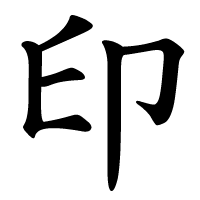 本様式の電子媒体を本校HP（http://www.tokuyama.ac.jp/exam/info/shiryou.html）に掲載しています。学科受験番号氏名１２３４５６７８９1011121314151617181920